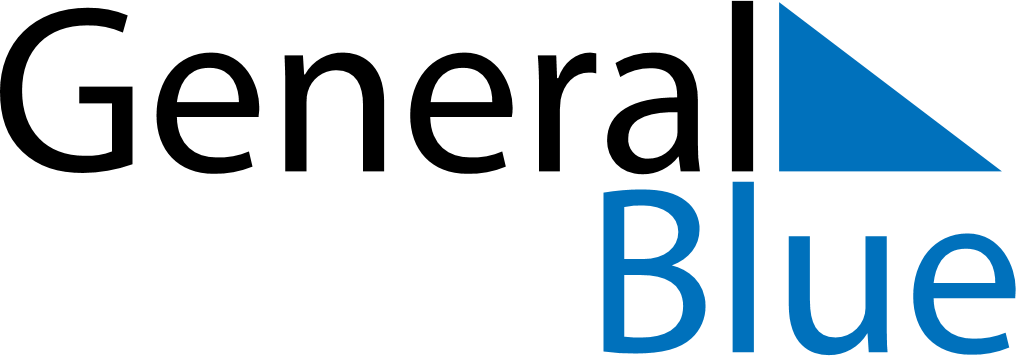 November 2018November 2018November 2018TogoTogoMondayTuesdayWednesdayThursdayFridaySaturdaySunday1234All Saints’ Day5678910111213141516171819202122232425Birthday of Muhammad (Mawlid)2627282930